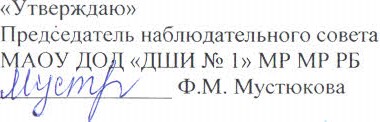 ОТЧЕТо выполнении муниципального задания на оказание муниципальных услуг1.  Наименование юридического лица, оказывающего муниципальные услуги – Муниципальное автономное образовательное учреждение дополнительного образования детей «Детская школа искусств № 1» муниципального района Мелеузовский район Республики Башкортостан2. Главный распорядитель средств местного бюджета – Администрация муниципального района Мелеузовский район Республики Башкортостан3. Периодичность (годовая, квартальная) – квартальная4. Отчетная дата: на 31 декабря 2014 г.5. Оценка полноты выполнения муниципального задания.5.1. Характеристика работ:5.2. Выполнение  муниципального задания в натуральном,  стоимостном выражении. Оценка качества оказания услуги:6. Пояснительная записка о результатах выполнения муниципального задания.В связи с выпуском учащихся в мае месяце, переходом учащихся с младших классов в старшие (в конце 2013-2014 учебного года),  новым набором на 2014-2015 учебный год и переход с 01.09.2013 года на дополнительные предпрофессиональные общеобразовательные программы в области искусств количество учащихся перераспределилось в старших и младших классах.- по программе инструментальное музицирование (7 лет) на 2014-2015 учебный год произошло перераспределение: в младших классах – увеличилось на 6 человек, уменьшилось на 5 человек в старших классах;- по программе инструментальное музицирование (5 лет) на 2014-2015 учебный год произошло перераспределение: в младших классах – увеличилось на 3 человек, уменьшилось на 4 человек в старших классах (набор на 2014-2015 уч. год); - по программе хореографическое искусство на 2014-2015 учебный год произошло так же перераспределение учащихся в младших и старших классах, в связи с переходом с 5-летнего образования на 7-летнее образование и набором на новый 2014-2015 учебный год.В школе работает 71 человека, из них:51 преподаватель, из которых 4 совместителя (Миколайчук О.И., Чекмасов Н.А., Кожевникова К.А., Исмагилов Р.М.):21 преп. – имеют высшую категорию,14 преп. – 1 категорию,9 преп. – 2 категорию,24 преп. – с высшим образованием (2 преп. высшее не профессиональное образование),27 преп. – со средним профессиональным образованием,4 преп. имеют звания:Брунько О.Н. – Заслуженный деятель просвещения,Нуриев Т.М. – Заслуженный работник культуры РБ,Шиханова А.И. – Отличник образования,Уразаева Л.А. награждена медалью «За вклад в развитие образования».Курсы повышения квалификации прошли 25 человек.Обучающиеся и преподаватели школы приняли участие в  мероприятиях различного уровня:Школьный конкурс фортепианных ансамблей;Приняли участие в городском концерте, посвященном открытию Года культуры;Выставка детских художественных работ в ГДК, посвященная 8 Марта;Концерт «Мульти-пульти», в рамках Года культуры, с приглашением учащихся  1 классов школ и воспитанников подготовительных групп ДОУ.Отчетный концерт музыкального отделения, посвященный Году культуры;Праздник «День Победы – 9 Мая»;Отчетный концерт хореографического отделения, посвященный Году культуры;«Сабантуй-2014»;Республиканский семинар - совещание «День поля – 2014»;Выставка детских работ «Год культуры глазами детей»;Городское мероприятие «День города»;Городской концерт «Детство начинается с улыбки»;Городское мероприятие «День физкультурника»;Городской концерт, посвященного «Дню учителя»;Концерт, посвященный «Дню народного единства»;Городской концерт, посвященный «Дню матери»;Городской концерт, посвященный «Дню инвалидов»;Концерт на призывном пункте Республики Башкортостан, для призываемых на военную службу граждан (г. Уфа);Концерт «Посвящение в юные музыканты»;Концерт «Посвящение в юного танцора»;Городской концерт, посвященный закрытию Года культуры.Муниципальное задание на оказание муниципальных услуг Муниципальным автономным образовательным учреждением дополнительного образования детей «Детская школа искусств № 1» муниципального района Мелеузовский район Республики Башкортостан выполнено в полном объеме за 2014 год.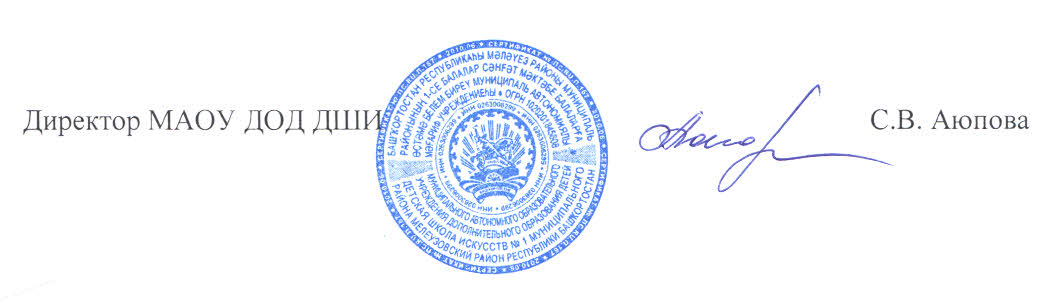 Наименование услугиПотребители муниципальной услуги1Предоставление дополнительного образования детей в муниципальных образовательных учреждениях дополнительного образования детей в области культуры. Организация обучения по программам дополнительного образования детей в детских музыкальных и художественных школахДети в возрасте от 3- до 18-ти летНаименование показателяЕдиница измеренияЗначение, утвержденное в муниципальном задании на отчетный периодФактическое значение за отчетный периодХарактеристика причин отклонения от запланированных значенийИсточник информации о фактическом значении показателяВ натуральном выраженииИзобразительное искусство (4года обучения)Чел.196196Форма №1-ДМШВ натуральном выраженииИнструментальное музицирование (5 лет)Чел.9697см. пояснительную запискуФорма №1-ДМШВ натуральном выраженииА) младшие классыЧел.4046см. пояснительную запискуФорма №1-ДМШВ натуральном выраженииБ) старшие классыЧел.5651см. пояснительную запискуФорма №1-ДМШВ натуральном выраженииИнструментальное музицирование (7лет)Чел.194193см. пояснительную запискуФорма №1-ДМШВ натуральном выраженииА) младшие классыЧел.135138см. пояснительную запискуФорма №1-ДМШВ натуральном выраженииБ) старшие классыЧел.5955см. пояснительную запискуФорма №1-ДМШВ натуральном выраженииХореографическое искусство (7лет)Чел.201201см. пояснительную запискуФорма №1-ДМШВ натуральном выраженииА) младшие классыЧел.135141см. пояснительную запискуФорма №1-ДМШВ натуральном выраженииБ) старшие классыЧел.6660см. пояснительную запискуФорма №1-ДМШВ стоимостном выраженииНа оказание услугиРуб.1698830016988300Плановые показатели выполнены Бухгалтерская отчетностьВ стоимостном выраженииНа содержание имуществаРуб.314700314700Плановые показатели выполнены Бухгалтерская отчетностьПоказатели качества оказания услуг1. Количество обучающихсяЧел.687687Плановые показатели выполнены Данные школы, ф. №1, годовой отчетПоказатели качества оказания услуг2. Количество обучающихся, принявших участие в конкурсах, фестивалях, смотрах, художественных выставках различного уровняЧел.232232Плановые показатели выполнены Данные школы, ф. №1, годовой отчетПоказатели качества оказания услуг3. Количество лауреатов, дипломантов конкурсов, фестивалей, смотров, художественных выставок различного уровняЧел.9797Плановые показатели выполнены Данные школы, ф. №1, годовой отчетПоказатели качества оказания услуг4. Количество обучающихся, продолживших обучение по программам среднего и высшего профессионального образования в области культуры и искусства Чел.1414Плановые показатели выполнены Данные школы, ф. №1, годовой отчет